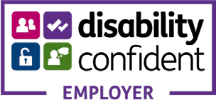 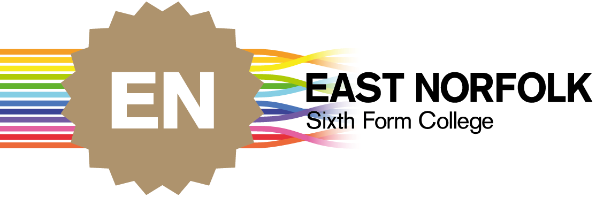 Job Description 		             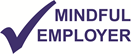 			TeacherReports to:	College Senior LeaderResponsible to:	PrincipalPay Scale:	SFCA pay scale, Spinal Points NSP 1 -9, pro rata for part time hours *non-qualified teachers can only progress to point 2.Hours of Work:	Full-time / part-time *Please note that for part time teachers, salary includes payment for full day attendance at all 5 College INSET days (full day) Some of the time accounted for in those 5 days may be worked under a disaggregated model as determined by the College. This will be communicated to staff where it is the case.  The College takes the professional development and updating of all teaching staff very seriously and considers it important to ensure that part timers are treated equally in this respect to full time staff. Dates of INSET days for the year will be confirmed to you at interview or well in advance of the calendar year for current staff. If you are unable to attend any of them due to other commitments, then please let us know so that we can make the requisite salary adjustments._______________________________________________________________________________________Key purpose of role:To maintain and develop high standards of teaching and learning in the delivery of the courses for which the staff member is responsible. The postholder will plan and deliver high quality effective teaching and learning and professional and caring support, enabling students to enjoy learning and achieve their full potential.To undertake the professional duties of a teacher in accordance with this job description and the DfE Professional Teachers’ Standards. _______________________________________________________________________________________Main Responsibilities: A. TEACHING RESPONSIBILITIES: To enable the effective and enjoyable learning by students through:Effective planning and preparing lessons appropriate to the educational needs and examination requirements of students, and working to an updated scheme of work which includes statements on teaching methodologyDelivery of high quality and effective teaching based on best practice.Setting, assessing and marking students’ work as determined by college and curriculum team/ subject policy. Providing constructive oral and written feedback, setting targets for students’ progress in order to raise their level of achievement Maintaining clear and accurate records of students’ marks, attendance and progressReporting on all students’ attendance and progress on a regular basis through the college’s profiling schemeCreate a purposeful, positive and supportive teaching environment, sensitive to equal opportunity, individual needs and health and safety issues.Taking actions to address issues with student attendance or performance in their classes, including but not limited to calling and emailing students and families to check on situation and offer support as required.Supporting students through communication and/or meetings with other members of staff and parents as required, including relevant pastoral elements, and curriculum support including through sessions such as SET at the end of the college dayCompiling UCAS subject references and supporting students with UCAS applications as required that are specific to their subject areaUnderstanding and knowing the intending destinations of their students, supporting them in working towards those aims and knowing the eventual progression routes of students in their classesAttending parents’ evenings as requiredMaintaining a thorough and updated knowledge of subjects taught by, amongst other things, regularly participating in INSET and other professional development activities.Evaluating and reviewing courses of study and teaching methods.Departmental Responsibilities:Taking part in curriculum team discussions and initiatives as directed by the Curriculum Team LeaderContributing to curriculum development work and departmental schemes of workConstructive participation in departmental meetings and supporting colleagues and the sharing of resources/ ideasB.	STUDENT PERSONAL DEVELOPMENT AND WELLBEING RESPONSIBILITIESThe postholder will monitor the academic progress and the wellbeing of students in their classes by:Registering students regularly and accuratelyEnsuring that all information relevant to students is passed on where appropriateChasing up concerns about student attendance and/or effort in their class as appropriate and following college process and procedureCommunicating with other staff to ensure support for students’ progress and ensuring that the College’s cause for concern procedures are followedEncouraging students to seek careers advice and develop career aims with a focus on intended destinations. To review destinations of students in their classes.Assisting students with their UCAS applications where appropriate and drafting their subject referencesWhere appropriate and a teaching member of staff is under utilised with regards to teaching delivery, they may be instructed to take responsibility for a progress group. If a member of staff is one block light in their timetable, they could be asked to take on two Progress Groups in this time. Responsibilities in such a circumstance would be as detailed in the Progress Tutor Job Description.The College reserves the right to review and amend the duties contained within this job description, as considered reasonable, in accordance with the wider business needs and in the interests of students.   From time to time these duties may change as the requirements of the job change and due consultation will take place in advance of such change.  C.	WIDER COLLEGE RESPONSIBILITIESThe postholder will work to secure the successful development of the College by:Attending all scheduled briefings, staff meetings, curriculum team meetings, and other working groups/committees. P/t teachers to attend as agreed in annual calculation of hours, or to work the time owed for meetings due to non-attendance.Participating in the Professional Review and Development, lesson observation schemes and staff development activitiesContribute to the College and departmental self-assessment/ planning Ensuring that during the 195 working days (or pro-rata equivalent), college work, as defined in individual job descriptions, has priority over other work and out of college responsibilitiesUpholding the College’s obligations outlined in the College ContractContributing to Open Day and other publicised events and activities designed to promote the College as a whole and the individual opportunities it offersUnderstanding and complying with the DfE professional Teachers’ Standards and keeping up to date with changes in legislation and guidance________________________________________________________________________________All employees have a duty for safeguarding and promoting the welfare of children and young persons and must have due regard to the need to prevent people from being drawn into terrorism. Staff must be aware of the College’s procedures for raising concerns about children's welfare and must report any concerns to the Designated Safeguarding Lead without delay. Staff must also ensure they attend the appropriate level of safeguarding children training identified by the College as relevant to their role.________________________________________________________________________________The post holder will also: Work with the College leadership to contribute to the College’s Quality Assurance processes as requiredParticipate in the College’s Professional Review and Development Scheme as required and attend training and development as appropriate to the roleWork within the guidelines and policy and procedure requirements laid down by College policies in such matters as Safeguarding, Health and Safety, Risk Management and Equality and DiversitySet a positive ethos, demonstrate day to day positive behaviours and commitment to the College’s Core values of Excellence, Care, Diversity and Integrity Maintain confidentiality regarding sensitive or personal information.The post holder will be required to carry out such reasonable additional duties as may from time to time be determined by their Line Manager or PrincipalThis job specification is subject to annual review by the Deputy Principal or Principal.  Any changes in substance or interpretation will be implemented after consultation with the post holderHealth and Safety Responsibilities of all staff:Under the Health and Safety at Work etc. Act 1974 it is the responsibility of all individual employees to take care of their own health and safety at work, and that of others who may be affected by their acts or omissions at work. This includes co-operating with management in complying with health and safety obligations, particularly by reporting promptly any defects, risks or potential hazardsReport any incidents, accidents and near misses to line manager in accordance with EN PolicyEnsure that personal protective equipment (PPE) provided for his/her safety is maintained and used appropriately and that any problems are reported immediately to his/her line managerReport any health concerns to line manager or HR Team which may be work related or which may affect his/her ability to do their job safelyAttend all statutory and essential H&S training as designated by the line managerComply with College and departmental H&S procedures relevant to his/her particular area and systems of work including emergency procedures______________________________________________________________________________This job description complements the Conditions of Service Teaching Staff Handbook agreed nationally by the Joint Associations and the SFCA (Sixth Form Colleges’ Employers’ Association) or any document which is adopted by the College to replace it. Copies of this Handbook are available on Sharepoint/Policies & Procedures A-Z/C_____________________________________________________________________________________PERSON SPECIFICATION: TeacherSigned (postholder)DateCRITERIA                                           	ESSENTIALDESIRABLEAssessed From:QUALIFICATIONS,TRAINING ANDDEVELOPMENTEducated to degree level or equivalent and able to teach on a range of courses within the subject areaThose teaching a specific subject exclusively or principally are required to hold a degree in a relevant discipline which contains a significant element of the study of the specific subject area.For teachers for whom the specific subject area is a minor part of their teaching commitment, evidence of relevant skills or experience may be appropriate, such as a good A level pass in the subject or previous teaching in the disciplineTeaching qualification or commitment to gaining Level 5 teaching qualification (Diploma in Education and Training) within two years of appointment essential.GCSE Maths & English at grade C or above (or equivalent Level 2 qualifications).Evidence of continuous INSETand commitment to furtherprofessional developmentQualified teacher statusApplicationCertificatesKNOWLEDGE/UNDERSTANDINGUp to date subject knowledgeUnderstanding of the requirements of Safeguarding, Equality and Diversity, Learning Support, Health & SafetyDemonstrates understanding and commitment to supporting the College to meet its targets for successKnowledge of 16-19 curriculum and of national developments within the 6-19 sectorApplication InterviewReferencesEXPERIENCESound subject-related experienceThe role could be suitable for a new entrant to teaching or an experienced teacherRecent experience of working with young people ApplicationInterviewReferencesSKILLS/ABILITIESConfident communicator with excellent verbal and written communication skills - ability to communicate effectively with staff, students and parentsAble to teach at any course level within the teamAble to self-review/reflect on own practiceGood motivational, organisational and planning skillsAbility to create a happy, challenging and effective learning environmentAble to act appropriately on own initiative as well as take direction The ability to offer a second subject would be an advantageApplicationInterviewLesson ObservationReferencesATTRIBUTESFlexibility, approachability, empathyHigh expectations of students in terms of behaviour and achievement  Supportive team player who enjoys effective collaboration with colleaguesAbility to remain calm and effective under pressureWilling to play a part in the wider life of the College communityInterviewReferences